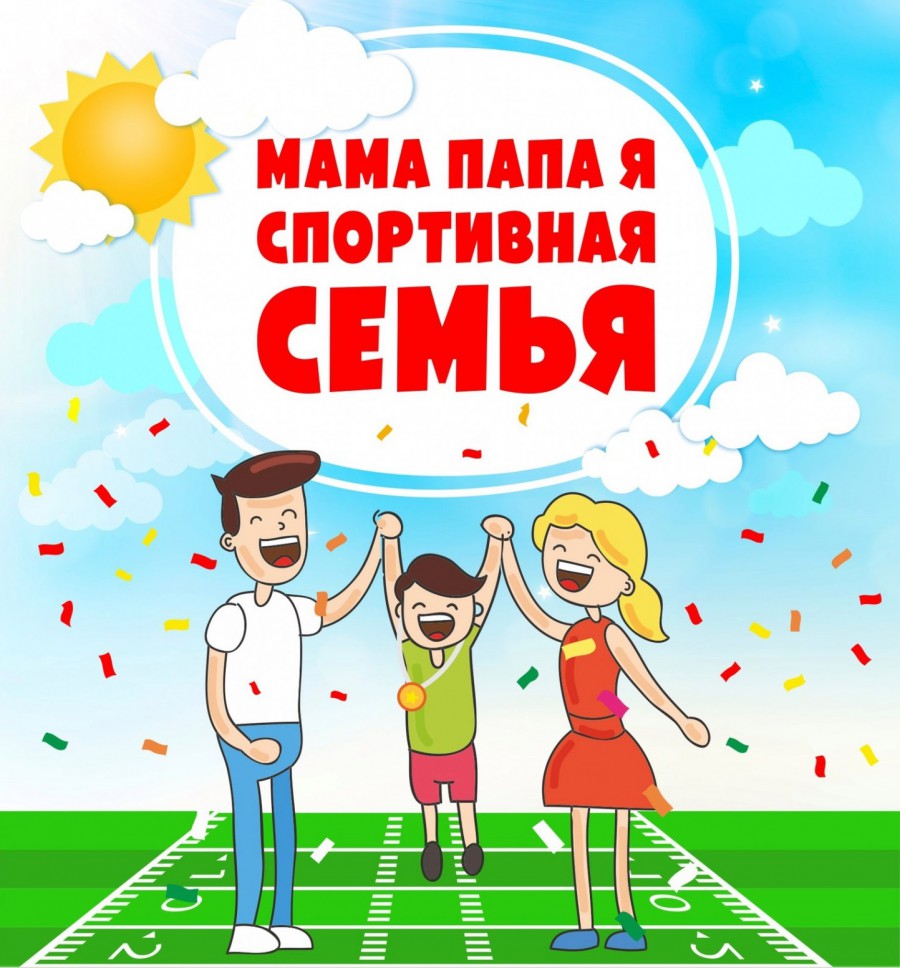 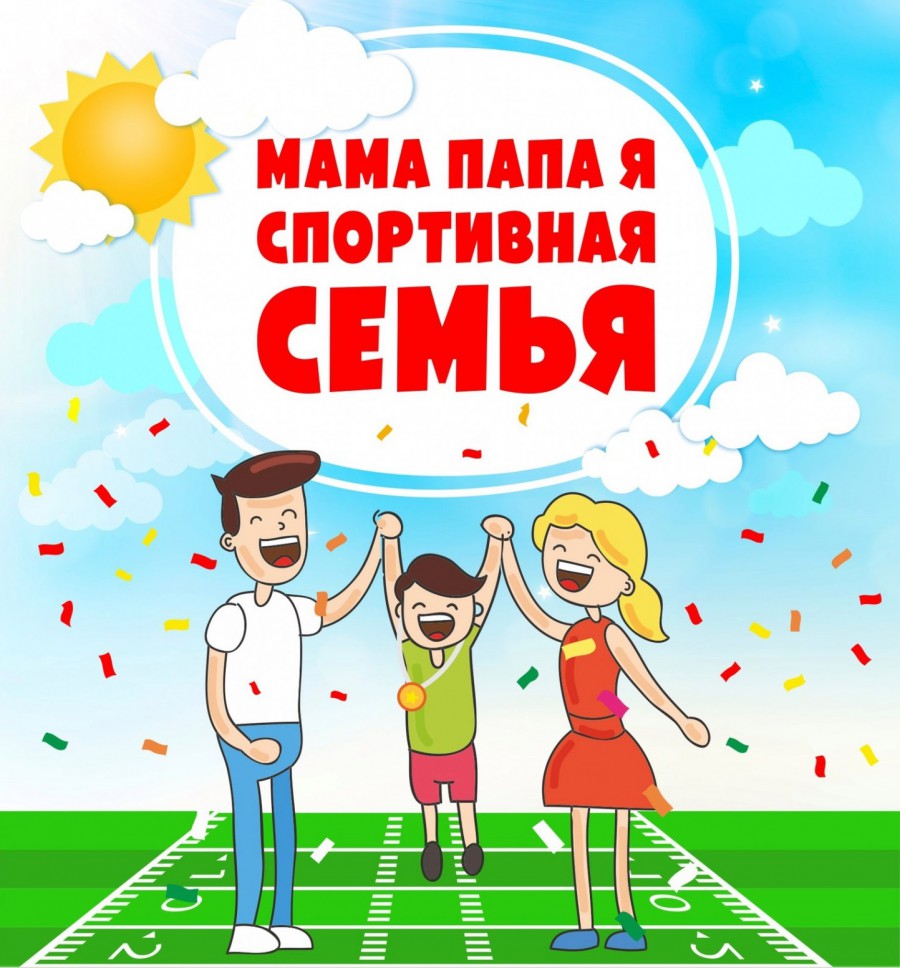 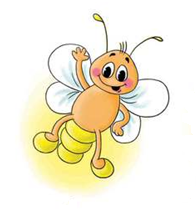     Фамилия, имя участника   ___________________________________________   Задание № 1. Раскрась картинку по номерам. 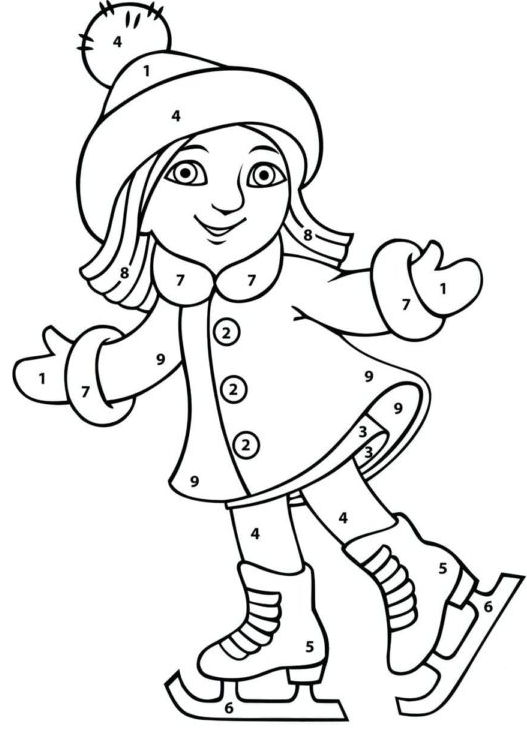   Задание № 2. Помоги баскетболисту закинуть мяч в корзину. Путь раскрась.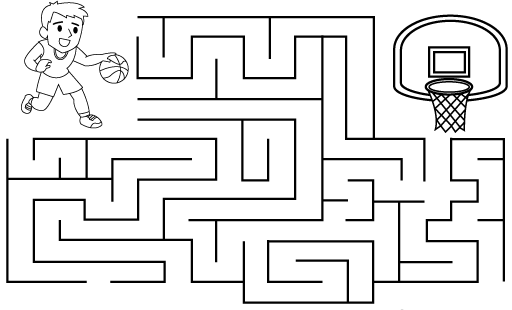 Задание № 3. Посчитай и напиши, сколько предметов на каждой картинке.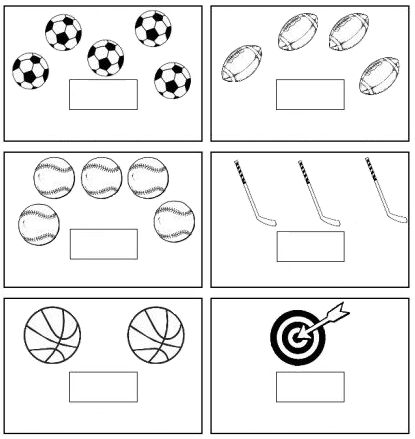 Задание № 4. В каждый ряд нарисуй соответствующее количество точек. 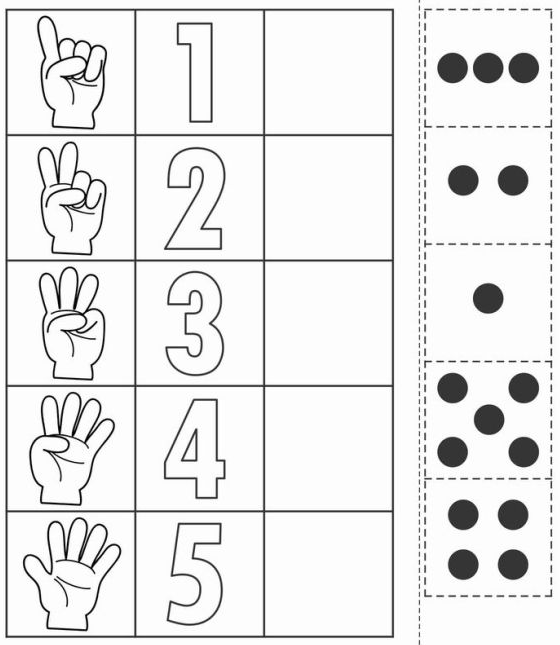 Задание №  5.  Найди и раскрась лыжников. Напиши, сколько спортсменов ты  раскрасил. 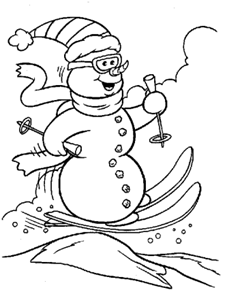 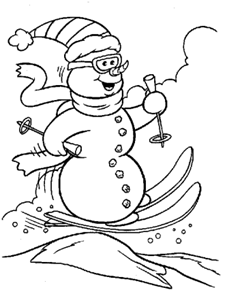 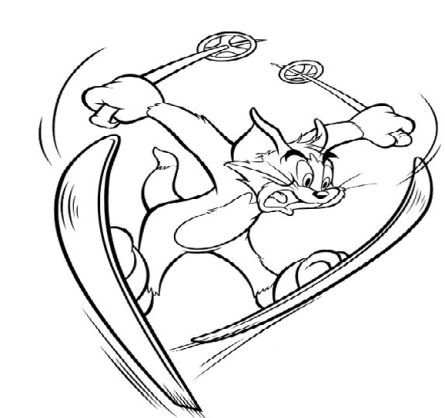 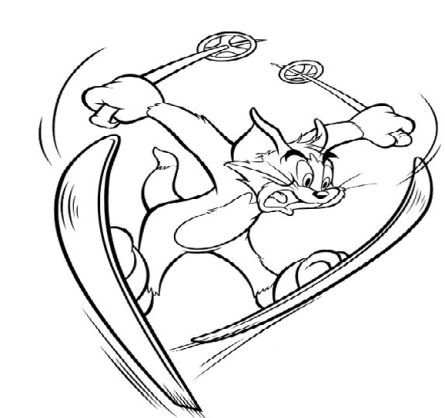 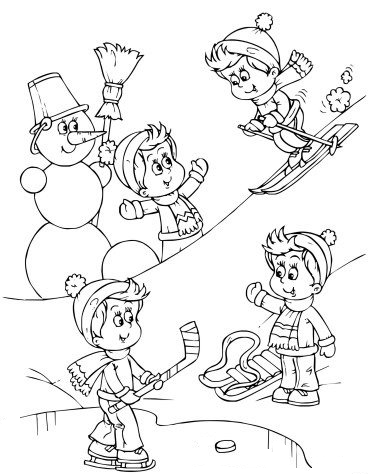 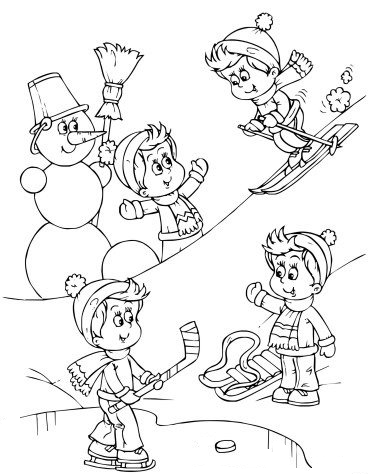 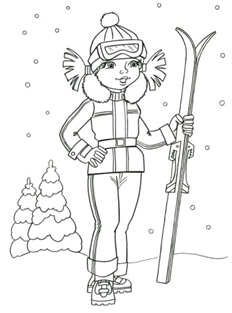 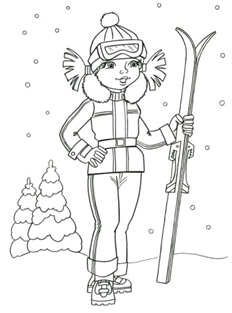 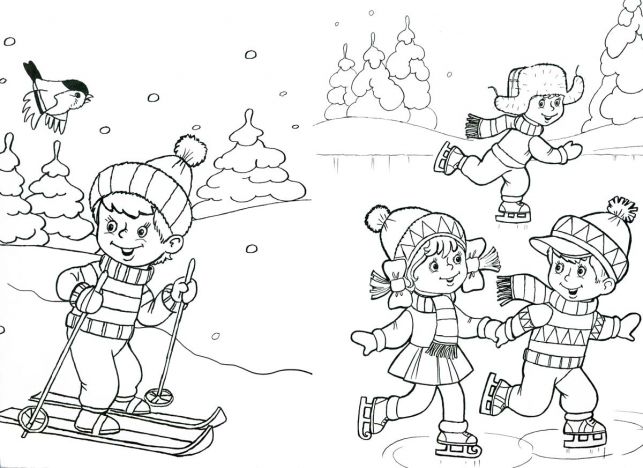 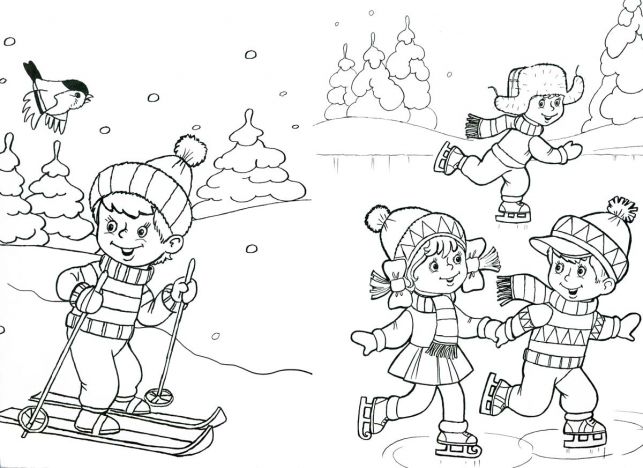 Задание №  6.  Дорисуй картинку, не отрывая руки, и раскрась её разными цветами.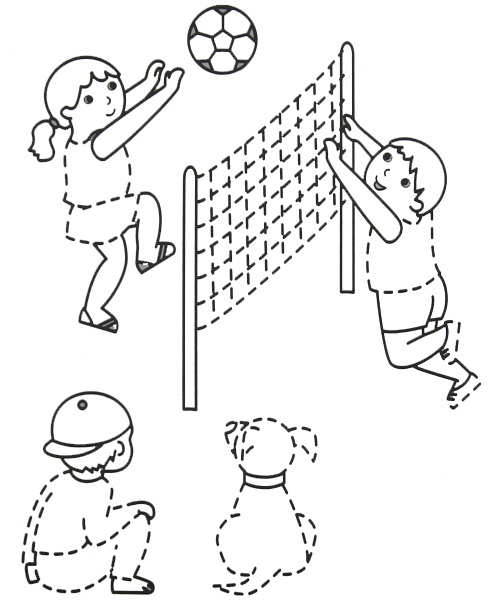 Задание №  7.  Дорисуй мячики так, чтобы все они стали одинаковыми.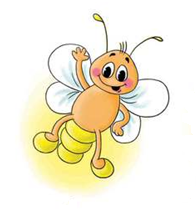 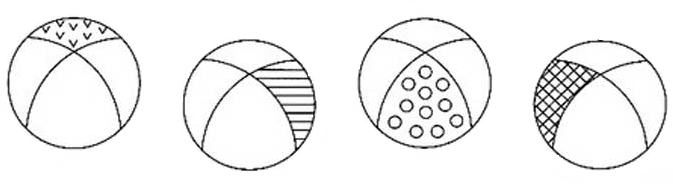 